新城实验幼儿园户外活动观察记录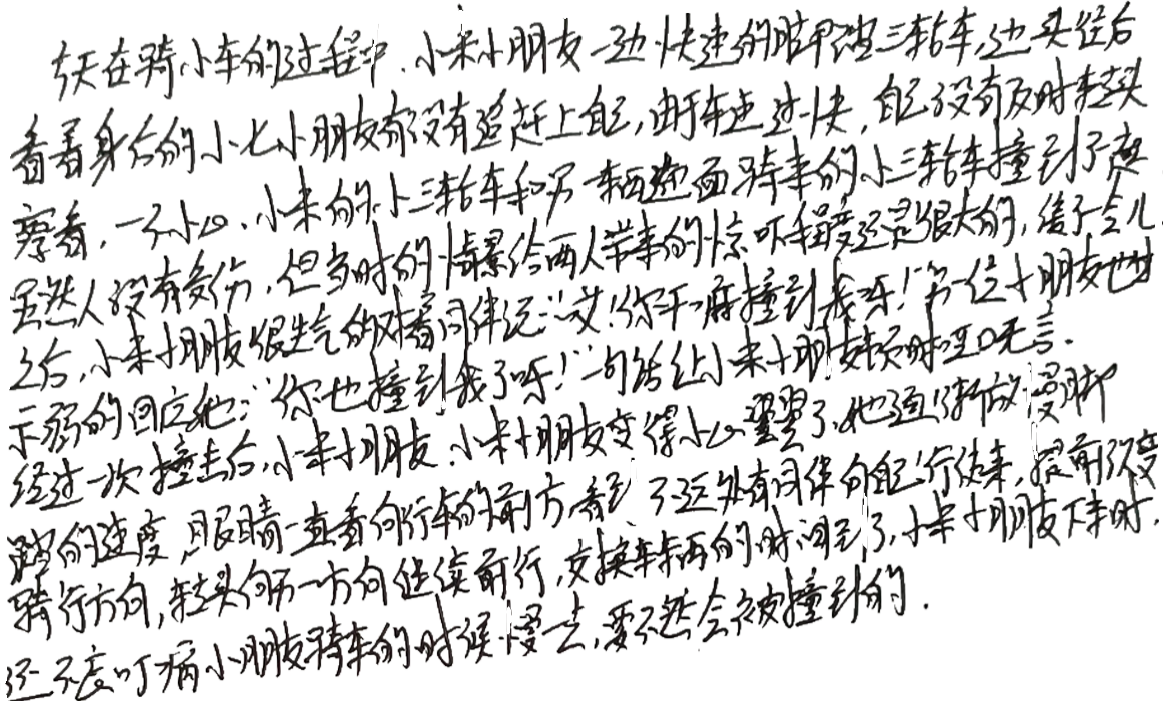 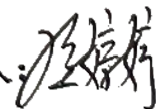 记录人观察对象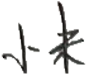 观察时间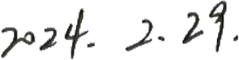 观察原因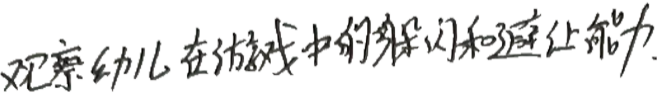 观察实录记录分析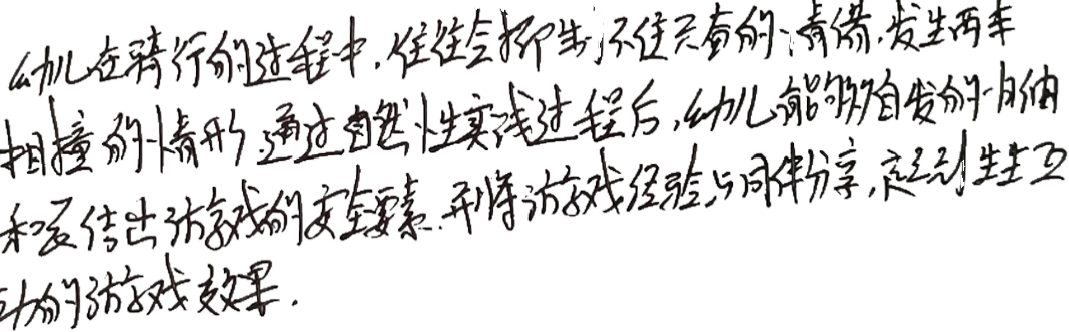 跟进措施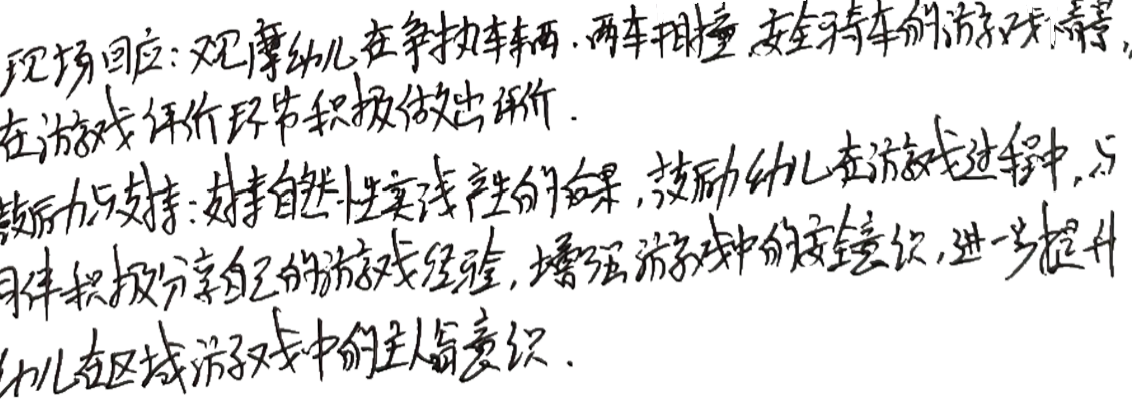 